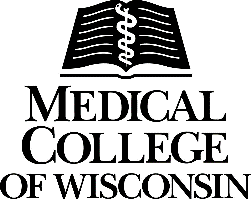 2023 Excellence in Postdoctoral Mentorship Award ApplicationDescription of award: This award is sponsored by the MCW Office of Postdoctoral Education and is given to MCW Faculty who demonstrate excellence in their mentorship of MCW postdocs. Postdocs may nominate their own primary faculty mentor using this application form. Only postdocs are eligible to nominate their own primary mentor and the nominating postdoc must have at least two years of experience being mentored by the nominee at the time of the application deadline. Please submit the completed form by June 7, 2024 at noon to the Office of Postdoctoral Education (postdoc@mcw.edu). Please carefully follow all instructions. Incomplete or inappropriate applications will be triaged. Applications will be carefully considered by the MCW Postdoctoral Advisory Committee Awards Sub-Committee, and a winner determined. Both the faculty award winner and the nominating postdoc will receive a $500 prize for research expenditures. Questions or concerns may be directed to postdoc@mcw.edu.Nominator (Postdoc) Information.Nominator (Postdoc) Information.Nominator (Postdoc) Information.Name of Postdoc:Postdoc Department:Postdoc Start Date in Nominee’s (Mentor) Lab:Postdoc Office Phone:Postdoc email:Postdoc email:Nominee (Mentor) Information.Nominee (Mentor) Information.Nominee (Mentor) Information.Name of Mentor:Mentor’s Department:Mentor’s Department:Mentor Office Phone:Mentor email:Mentor email:Please assess how the nominated mentor has helped the mentee develop these Core Competencies.  Please provide a brief written description detailing mentorship qualifications in the respective categories below.  There is a strict word count maximum of 100 per core competency.  Exceeding the word limit may disqualify the application.Please assess how the nominated mentor has helped the mentee develop these Core Competencies.  Please provide a brief written description detailing mentorship qualifications in the respective categories below.  There is a strict word count maximum of 100 per core competency.  Exceeding the word limit may disqualify the application.Please assess how the nominated mentor has helped the mentee develop these Core Competencies.  Please provide a brief written description detailing mentorship qualifications in the respective categories below.  There is a strict word count maximum of 100 per core competency.  Exceeding the word limit may disqualify the application.Core Competency 1: Professional development and planning for future careers.  Brief description (100 word max):  Core Competency 1: Professional development and planning for future careers.  Brief description (100 word max):  Core Competency 1: Professional development and planning for future careers.  Brief description (100 word max):  Core Competency 2: Focuses on diversity, equity and inclusion.  Brief description (100 word max):  Core Competency 2: Focuses on diversity, equity and inclusion.  Brief description (100 word max):  Core Competency 2: Focuses on diversity, equity and inclusion.  Brief description (100 word max):  Core Competency 3: Professionalism & Magnanimity.  Brief description (100 word max):  Core Competency 3: Professionalism & Magnanimity.  Brief description (100 word max):  Core Competency 3: Professionalism & Magnanimity.  Brief description (100 word max):  Core Competency 4: Research Skill Development.  Brief description (100 word max):  Core Competency 4: Research Skill Development.  Brief description (100 word max):  Core Competency 4: Research Skill Development.  Brief description (100 word max):  Core Competency 5: Communication Skills.  Brief description (100 word max):   Core Competency 5: Communication Skills.  Brief description (100 word max):   Core Competency 5: Communication Skills.  Brief description (100 word max):   Core Competency 6: Responsible Conduct of Research.  Brief description (100 word max):  Core Competency 6: Responsible Conduct of Research.  Brief description (100 word max):  Core Competency 6: Responsible Conduct of Research.  Brief description (100 word max):  Please describe why you believe your nominee should receive the Excellence in Postdoctoral
Mentorship Award (300 word max).Please describe why you believe your nominee should receive the Excellence in Postdoctoral
Mentorship Award (300 word max).Please describe why you believe your nominee should receive the Excellence in Postdoctoral
Mentorship Award (300 word max).Questions?  Contact the Office of Postdoctoral EducationPhone: 414-955-4461 / Email: postdoc@mcw.edu.Questions?  Contact the Office of Postdoctoral EducationPhone: 414-955-4461 / Email: postdoc@mcw.edu.Questions?  Contact the Office of Postdoctoral EducationPhone: 414-955-4461 / Email: postdoc@mcw.edu.Questions?  Contact the Office of Postdoctoral EducationPhone: 414-955-4461 / Email: postdoc@mcw.edu.Questions?  Contact the Office of Postdoctoral EducationPhone: 414-955-4461 / Email: postdoc@mcw.edu.Questions?  Contact the Office of Postdoctoral EducationPhone: 414-955-4461 / Email: postdoc@mcw.edu.